							QUARR LANE PARK							Quarr Lane, off Bristol Road							Sherborne, Dorset DT9 4JB							Residential Park for 50+							12 Pitches (approx)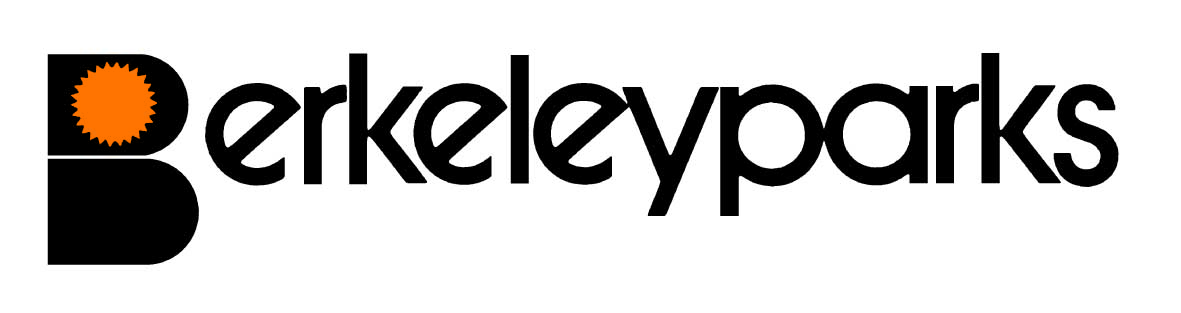 							QUARR LANE PARK							Quarr Lane, off Bristol Road							Sherborne, Dorset DT9 4JB							Residential Park for 50+							12 Pitches (approx)Administered byHead Office :	01935 862079Office HoursBy appointment only		(There is no park office at Quarr Lane Park)Pitch FeesDue on the first day of each month at the park office or by Direct Debit/Standing Order.	Reviewed on 1st January each year.Council TaxBand A.Water/SewerageMains water charged direct by supplier.GasLPG gas available from the company or your own supplier.ElectricityMains electricity charged direct by supplier.Home InsuranceAll homes must be insured.PetsOne dog or one cat only per home would be considered.Refuse CollectionDustbins and food waste are emptied every Friday and recycling boxes every other Friday.Public TransportBus & main line train services run from Sherborne.Park FacilitiesDetails on request.Local FacilitiesDoctors Surgery, Dentist, shops, restaurants & pubs are in the town.Park RulesAll residential park homes have the benefit of a Written Statement under The Mobile Homes Act 2013 (previously The Mobile Homes Act 1983 as amended by the Housing Act 2004).  A specimen copy of this agreement is available on request.  The agreement contains Park Rules to ensure the good management of the park. This information is correct at March 2023.  Every effort has been made to ensure the information provided above is accurate.  However, we cannot accept liability for changes, errors or unintended misinformation.  Please check locally for up to date details prior to proceeding with your purchase, particularly with regard to any aspect important to you.This information is correct at March 2023.  Every effort has been made to ensure the information provided above is accurate.  However, we cannot accept liability for changes, errors or unintended misinformation.  Please check locally for up to date details prior to proceeding with your purchase, particularly with regard to any aspect important to you.